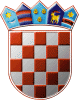         REPUBLIKA HRVATSKAOSJEČKO-BARANJSKA ŽUPANIJA
KLASA: 112-03/21-01/12URBROJ:2158/109-02-06Ernestinovo, 9. kolovoz 2021.g.Temeljem čl. 26. Zakona o predškolskom odgoju i obrazovanju (Narodne novine broj 10/97, 107/07, 94/13, 98/19) i članka 50. Statuta Dječjeg vrtića Ogledalce Ernestinovo, Upravno vijeće Dječjeg vrtića Ogledalce Ernestinovo donosiODLUKU O PONIŠTENJU  NATJEČAJAPoništava se  natječaj za prijam u službu na određeno vrijeme  za radno mjesto suradnika engleskog jezika, KLASA:112-03/21-01/12, URBROJ:2158/109-02-21-06 objavljen na web stranici vrtića www.djecjivrticogledalce.hr,   oglasnoj ploči i mrežnim stranicama Hrvatskog zavoda za zapošljavanje od 29.07.2021.godine.Natječaj se poništava jer prijavljeni kandidati ne ispunjavaju formalne uvjete natječaja.Protiv odluke o poništenju natječaja nije dopušteno podnošenje pravnih lijekova.UPRAVNO VIJEĆEDostaviti:pismohrana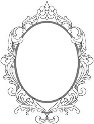 DJEČJI VRTIĆ OGLEDALCEERNESTINOVO